วิทยาลัยพยาบาลบรมราชชนนี สุรินทร์ทะเบียนรายชื่อหนังสือทางการพยาบาล สาขาการรักษาพยาบาลเบื้องต้น ฉบับภาษาไทย**********สถิติ: หนังสือการรักษาพยาบาลเบื้องต้น-2554-2563 (ฉบับภาษาไทย)
ดึงข้อมูลจากแท็ก: 060 เฉพาะข้อมูลในปี: 2554 2555 2556 2557 2558 2559 2560 2561 2562 2563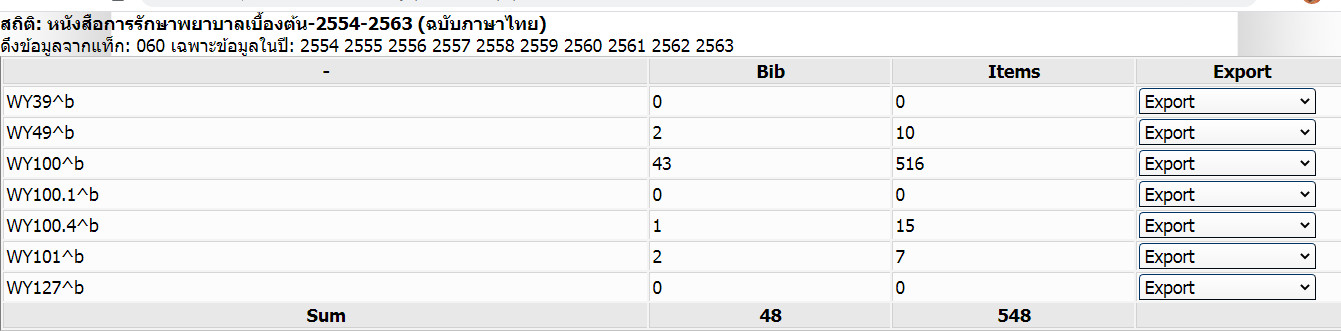 สถิติ: หนังสือการรักษาพยาบาลเบื้องต้น-2554-2563 (ฉบับภาษาไทย)
ดึงข้อมูลจากแท็ก: 060 ด้วย WY49 เฉพาะข้อมูลในปี: 2554 2555 2556 2557 2558 2559 2560 2561 2562 2563
2 Bib 10 ItemsWY49 หนังสือคู่มือการพยาบาลสถิติ: หนังสือการรักษาพยาบาลเบื้องต้น-2554-2563 (ฉบับภาษาไทย)
ดึงข้อมูลจากแท็ก: 060 ด้วย WY100^b เฉพาะข้อมูลในปี: 2554 2555 2556 2557 2558 2559 2560 2561 2562 2563
43 Bib 516 ItemsWY 100 เรื่องทั่วไปเกี่ยวกับกระบวนการพยาบาล	สถิติ: หนังสือการรักษาพยาบาลเบื้องต้น-2554-2563 (ฉบับภาษาไทย)
ดึงข้อมูลจากแท็ก: 060 ด้วย WY100.4^b เฉพาะข้อมูลในปี: 2554 2555 2556 2557 2558 2559 2560 2561 2562 2563
1 Bib 15 ItemsWY 100.4 การประเมินทางการพยาบาล 	สถิติ: หนังสือการรักษาพยาบาลเบื้องต้น-2554-2563 (ฉบับภาษาไทย)
ดึงข้อมูลจากแท็ก: 060 ด้วย WY101 เฉพาะข้อมูลในปี: 2554 2555 2556 2557 2558 2559 2560 2561 2562 2563
2 Bib 7 ItemsWY 101 การพยาบาลเฉพาะทาง	รายการจำนวนชื่อเรื่องจำนวนเล่มหมายเหตุการรักษาพยาบาลเบื้องต้น48548ลำดับเลขหมู่รายการผู้แต่งปีพิมพ์จำนวน1WY49 ค695ม 2556 ศิริพร มงคลถาวรชัย (บรรณาธิการ). (2556). คู่มือการพัฒนาระบบการพยาบาลเฉพาะทางและการปฏิบัติการพยาบาลขั้นสูง. ขอนแก่น : ศูนย์การพยาบาลรายกรณี ฝ่ายการพยาบาลโรงพยาบาลศรีนครินทร์ คณะแพทยศาสตร์ มหาวิทยาลัยขอนแก่น.ศิริพร มงคลถาวรชัย และคณะ บรรณาธิการ255652WY49 ค695ม 2557 ศิริพร มงคลถาวรชัย (บรรณาธิการ). (2557). คู่มือการพัฒนาระบบการพยาบาลเฉพาะทางและการปฏิบัติการพยาบาลขั้นสูง  (พิมพ์ครั้งที่ 2).ขอนแก่น : ศูนย์การพยาบาลรายกรณี ฝ่ายการพยาบาลโรงพยาบาลศรีนครินทร์ คณะแพทยศาสตร์ มหาวิทยาลัยขอนแก่น.ศิริพร มงคลถาวรชัย และคณะ25575ลำดับเลขหมู่รายการผู้แต่งปีพิมพ์จำนวน1WY100 ค127ก 2554คณาจารย์เครือข่ายวิทยาลัยในสังกัดสถาบันพระบรมราชชนก ภาคตะวันออกเฉียงเหนือ. (2554). สาระทบทวนรายวิชาการรักษาพยาบาลขั้นต้น (ฉบับปรับปรุงครั้งที่ 2). สุรินทร์ : เครือข่ายวิทยาลัยในสังกัดสถาบันพระบรมราชชนก ภาคตะวันออกเฉียงเหนือ.คณาจารย์เครือข่ายวิทยาลัยในสังกัดสถาบันพระบรมราชชนก ภาคตะวันออกเฉียงเหนือ255472WY100
ส226ข 2554 สภาการพยาบาล. (2554). ข้อกำหนดการรักษาโรคเบื้องต้นและการให้ภูมิคุ้มกันโรค : สำหรับผู้ประกอบวิชาชีพการพยาบาลชั้นหนึ่ง ผู้ประกอบวิชาชีพการพยาบาลและผดุงครรภ์ชั้นหนึ่ง (พิมพ์ครั้งที่ 5). นนทบุรี : สภาการพยาบาล.สภาการพยาบาล2554423WY100
ส226ค 2554สภาการพยาบาล. (2554). คู่มือการใช้ยาในการรักษาโรคเบื้องต้น : สำหรับผู้ประกอบวิชาชีพการพยาบาล ชั้นหนึ่งผู้ประกอบวิชาชีพการพยาบาลและผดุงครรภ์ ชั้นหนึ่ง  (พิมพ์ครั้งที่ 4).นนทบุรี : สภาการพยาบาล.สภาการพยาบาล2554204WY100
ก218 2554 วิจิตรา กุสุมภ์ (บรรณาธิการ). (2554). กระบวนการพยาบาลและข้อวินิจฉัยการพยาบาล : การนำไปใช้ในคลินิก (พิมพ์ครั้งที่ 2).กรุงเทพฯ : บพิธการพิมพ์.วิจิตรา กุสุมภ์ และคณะ บรรณาธิการ2554355WY100
ศ444ก 2554ศิราณี อินทรหนองไผ่. (2554). กระบวนการพยาบาล : เครื่องมือนักจัดการสุขภาพองค์รวมเพื่อพัฒนาสุขภาพระดับปฐมภูมิ  (พิมพ์ครั้งที่ 5 ฉบับปรับปรุง). มหาสารคาม : โรงพิมพ์มหาวิทยาลัยมหาสารคาม.ศิราณี อินทรหนองไผ่2554206WY100
ก492 2554 สุปาณี เสนาดิศัย และวรรณภา ประไพพานิช (บรรณาธิการ). (2554). การพยาบาลพื้นฐาน: แนวคิดและการปฏิบัติ  (พิมพ์ครั้งที่ 13).กรุงเทพฯ : จุดทอง.สุปาณี เสนาดิสัย, วรรณภา ประไพพานิช, บรรณาธิการ2554107WY100
พ282ก 2554 พรศิริ พันธสี. (2554). กระบวนการพยาบาล & แบบแผนสุขภาพ : การประยุกต์ใช้ทางคลินิก (พิมพ์ครั้งที่ 7). กรุงเทพฯ : พิมพ์อักษร.พรศิริ พันธสี255458WY100
ก469 2555สมจิต หนุเจริญกุล และอรสา พันธ์ภักดี (บรรณาธิการ). (2555). การปฏิบัติการพยาบาลขั้นสูง : บูรณาการสู่การปฏิบัติ (พิมพ์ครั้งที่ 2).นนทบุรี : สภาการพยาบาล กระทรวงสาธารณสุข.สมจิต หนุเจริญกุล , อรสา พันธ์ภักดี  บรรณาธิการ.2555209WY100
ก492 2555อัจฉรา พุ่มดวง (บรรณาธิการ). (2555). การพยาบาลพื้นฐาน : ปฏิบัติการพยาบาล (พิมพ์ครั้งที่ 3, ฉบับปรับปรุงครั้งที่ 1). กรุงเทพฯ : ภาควิชาการพยาบาลพื้นฐานและบริหารการพยาบาล วิทยาลัยพยาบาลสภากาชาดไทย.อัจฉรา พุ่มดวง บรรณาธิการ25551110WY100
พ282ก 2555 พรศิริ พันธสี. (2555). กระบวนการพยาบาล & แบบแผนสุขภาพ : การประยุกต์ใช้ทางคลินิก (พิมพ์ครั้งที่ 11). กรุงเทพฯ : พิมพ์อักษร.พรศิริ พันธสี25551011WY100
ก499ร/2 2556 วราภรณ์ บุญเชียง และวิลาวัณย์ เตือนราษฎร์ (บรรณาธิการ). (2556). การรักษาพยาบาลโรคเบื้องต้น. เชียงใหม่ : สำนักพิมพ์มหาวิทยาลัยเชียงใหม่.วราภรณ์ บุญเชียง, วิลาวัณย์ เตือนราษฎร์ บรรณาธิการ25561012WY100
ก499ร 2556 วราภรณ์ บุญเชียง และวิลาวัณย์ เตือนราษฎร์. (บรรณาธิการ). (2556). การรักษาพยาบาลโรคเบื้องต้น (พิมพ์ครั้งที่ 2). เชียงใหม่ : สำนักพิมพ์มหาวิทยาลัยเชียงใหม่.วราภรณ์ บุญเชียง, วิลาวัณย์ เตือนราษฎร์ บรรณาธิการ25561013WY100
ก218 2556วิจิตรา กุสุมภ์ (บรรณาธิการ). (2556). กระบวนการพยาบาลและข้อวินิจฉัยการพยาบาล : การนำไปใช้ในคลินิก (พิมพ์ครั้งที่ 3). กรุงเทพฯ : บพิธการพิมพ์.วิจิตรา กุสุมภ์ และคณะ25562014WY100
ส747ก 2556 มหาวิทยาลัยสุโขทัยธรรมาธิราช, สาขาวิชาวิทยาศาสตร์สุขภาพ. (2556). เอกสารการสอนชุดวิชาการรักษาพยาบาลเบื้องต้น : หน่วยที่ 1-7 (ฉบับปรับปรุงครั้งที่ 2). นนทบุรี : สาขาวิชา.สาขาวิชาวิทยาศาสตร์สุขภาพ มหาวิทยาลัยสุโขทัยธรรมาธิราช25562015WY100
ส747ก 2556 มหาวิทยาลัยสุโขทัยธรรมาธิราช, สาขาวิชาวิทยาศาสตร์สุขภาพ. (2556). เอกสารการสอนชุดวิชาการรักษาพยาบาลเบื้องต้น : หน่วยที่ 8-15 (ฉบับปรับปรุงครั้งที่ 2). นนทบุรี : สาขาวิชา.สาขาวิชาวิทยาศาสตร์สุขภาพ มหาวิทยาลัยสุโขทัยธรรมาธิราช25562016WY100
จ262ป 2556 จันทร์ทิรา เจียรณัย. (2556). ประมวลสาระรายวิชา 619205 แนวคิดพื้นฐานของศาสตร์ทางการพยาบาล. นครราชสีมา : สำนักวิชาพยาบาลศาสตร์ มหาวิทยาลัยเทคโนโลยีสุรนารี.จันทร์ทิรา เจียรณัย2556217WY100
พ282ก 2556 พรศิริ พันธสี. (2556). กระบวนการพยาบาล & แบบแผนสุขภาพ : การประยุกต์ใช้ทางคลินิก (พิมพ์ครั้งที่ 13).กรุงเทพฯ : พิมพ์อักษร.พรศิริ พันธสี25561018WY100
พ219 2557จินตนา ยูนิพันธุ์, วราภรณ์ ชัยวัฒน์ และประนอม รอดคำดี(บรรณาธิการ). (2557). พยาบาล : พลังเพื่อการเปลี่ยนแปลง ขุมพลังแห่งสุขภาพ. กรุงเทพฯ : International Council of Nurse และสมาคมพยาบาลแห่งประเทศไทยในพระบรมราชูปถัมภ์สมเด็จพระศรีนครินทราบรมราชชนนี.บรรณาธิการ จินตนา ยูนิพันธุ์, วราภรณ์ ชัยวัฒน์ และประนอม รอดคำดี2557119WY100 พ219 2557จินตนา ยูนิพันธุ์, วราภรณ์ ชัยวัฒน์, ประนอม รอดคำดี (บรรณาธิการ).(2557). พยาบาล : พลังเพื่อการเปลี่ยนแปลงขุมพลังแห่งสุขภาพ. กรุงเทพฯ : สมาคมพยาบาลแห่งประเทศไทยในพระราชูปถัมภ์สมเด็จพระศรีนครินทราบรมราชชนนี.บรรณาธิการ จินตนา ยูนิพันธุ์, วราภรณ์ ชัยวัฒน์, ประนอม รอดคำดี2557120WY100
ก499ร 2557วราภรณ์ บุญเชียง และวิลาวัณย์ เตือนราษฎร์ (บรรณาธิการ). (2557). การรักษาพยาบาลโรคเบื้องต้น (พิมพ์ครั้งที่ 3). เชียงใหม่ : สำนักพิมพ์มหาวิทยาลัยเชียงใหม่.วราภรณ์ บุญเชียง, วิลาวัณย์ เตือนราษฎร์ บรรณาธิการ25571121WY100
ก492 2557สุมาลี โพธิ์ทอง, แน่งน้อย สมเจริญ และอภิสรา จังพานิช (บรรณาธิการ). (2557). การพยาบาลพื้นฐาน เล่ม 1. กรุงเทพฯ: ภาควิชาการบริหารการพยาบาลและพื้นฐานวิชาชีพ.บรรณาธิการ สุมาลี โพธิ์ทอง, แน่งน้อย สมเจริญ และอภิสรา จังพานิช.2557722WY100
ก492 2557 อรชร ศรีไทรล้วน, สุภวรรณ วงศ์ธีรทรัพย์ และอมรรัตน์ เสตสุวรรณ.(บรรณาธิการ). (2557). การพยาบาลพื้นฐาน เล่ม 2. กรุงเทพฯ: ภาควิชาการบริหารการพยาบาลและพื้นฐานวิชาชีพ.บรรณาธิการ อรชร ศรีไทรล้วน, สุภวรรณ วงศ์ธีรทรัพย์ และอมรรัตน์ เสตสุวรรณ.2557123WY100
พ282ก 2557 พรศิริ พันธสี. (2557). กระบวนการพยาบาล & แบบแผนสุขภาพ : การประยุกต์ใช้ทางคลินิก (พิมพ์ครั้งที่ 14). กรุงเทพฯ : พิมพ์อักษร.พรศิริ พันธสี25571024WY100
ก493น 2558 นิตยา สมบัติแก้ว (บรรณาธิการ). (2558). การพยาบาลพื้นฐาน: ศาสตร์การดูแล. กรุงเทพฯ: ภาควิชาการพยาบาลพื้นฐานและบริหารการพยาบาล วิทยาลัยพยาบาลสภากาชาดไทย.บรรณาธิการ นิตยา สมบัติแก้ว25581025WY100
ก492 2558สุปาณี เสนาดิสัย และวรรณภา ประไพพานิช (บรรณาธิการ). (2558). การพยาบาลพื้นฐาน. กรุงเทพฯ : จุดทอง.สุปาณี เสนาดิสัย, วรรณภา ประไพพานิช, บรรณาธิการ25581026WY100
ก499ร 2558วราภรณ์ บุญเชียง และวิลาวัณย์ เตือนราษฎร์ (บรรณาธิการ). (2558). การรักษาพยาบาลโรคเบื้องต้น (พิมพ์ครั้งที่ 4). เชียงใหม่ : สำนักพิมพ์มหาวิทยาลัยเชียงใหม่.วราภรณ์ บุญเชียง, วิลาวัณย์ เตือนราษฎร์ บรรณาธิการ25581027WY100
ช358ค 2558 ชัชวาล วงค์สารี. (2558). คู่มือการวิเคราะห์ข้อสอบการพยาบาลและการผดุงครรภ์. กรุงเทพฯ: เอ็น พี เพรส.ชัชวาล วงค์สารี25582028WY100
ส743ก 2558 สุขศิริ ประสมสุข. (2558). การรักษาพยาบาลเบื้องต้น : คู่มือทบทวนสอบใบประกอบวิชาชีพพยาบาล (พิมพ์ครั้งที่ 2). กรุงเทพฯ : นีโอดิจิตอล.สุขศิริ ประสมสุข25582029WY100
ก492 2559 สุมาลี โพธิ์ทอง, แน่งน้อย สมเจริญ และอภิสรา จังพานิช (บรรณาธิการ). (2559). การพยาบาลพื้นฐาน เล่ม 1 (พิมพ์ครั้งที่ 2). กรุงเทพฯ: ภาควิชาการบริหารการพยาบาลและพื้นฐานวิชาชีพ.บรรณาธิการ สุมาลี โพธิ์ทอง, แน่งน้อย สมเจริญ และอภิสรา จังพานิช25591330WY100
ป135 2559 สุภวรรณ วงศ์ธีรทรัพย์, สุมาลี โพธิ์ทอง และสัมพันธ์ สันทนาคณิต. (บรรณาธิการ). (2559). ปฏิบัติการพยาบาลพื้นฐาน 1 (พิมพ์ครั้งที่ 2). กรุงเทพฯ: ภาควิชาการบริหารการพยาบาลและพื้นฐานวิชาชีพ.บรรณาธิการ สุภวรรณ วงศ์ธีรทรัพย์, สุมาลี โพธิ์ทอง และสัมพันธ์ สันทนาคณิต25591031WY100
ป135 2559สัมพันธ์ สันทนาคณิต, สุมาลี โพธิ์ทอง และสุภวรรณ วงศ์ธีรทรัพย์ (บรรณาธิการ). (2559). ปฏิบัติการพยาบาลพื้นฐาน 2 (พิมพ์ครั้งที่ 2). กรุงเทพฯ: ภาควิชาการบริหารการพยาบาลและพื้นฐานวิชาชีพ.บรรณาธิการ สัมพันธ์ สันทนาคณิต, สุมาลี โพธิ์ทอง และสุภวรรณ วงศ์ธีรทรัพย์25591032WY100
ท337 2559 ณัฐสุรางค์ บุญจันทร์ (บรรณาธิการ). (2559). ทักษะพื้นฐานทางการพยาบาล เล่ม 1. กรุงเทพฯ : โครงการตำราคณะพยาบาลศาสตร์ มหาวิทยาลัยมหิดล.ณัฐสุรางค์ บุญจันทร์, อรุณรัตน์ เทพนา, บรรณาธิการ25592033WY100
ก492 2559 อัจฉรา พุ่มดวง (บรรณาธิการ). (2559). การพยาบาลพื้นฐาน : ปฏิบัติการพยาบาล (พิมพ์ครั้งที่ 4). กรุงเทพฯ : ภาควิชาการพยาบาลพื้นฐานและบริหารการพยาบาล วิทยาลัยพยาบาลสภากาชาดไทย.อัจฉรา พุ่มดวง บรรณาธิการ2559434WY100
ช358ค 2560 ชัชวาล วงค์สารี (บรรณาธิการ). (2560). คู่มือการวิเคราะห์ข้อสอบการพยาบาลและการผดุงครรภ์ (พิมพ์ครั้งที่ 2 ปรับปรุงครั้งที่ 1). กรุงเทพฯ: เอ็น พี เพรส.บรรณาธิการ,ชัชวาล วงค์สารี2560535WY100
พ885ก 2560 เพ็ญจันทร์ แสนประสาน. (2560). กระบวนการพยาบาลและการบันทึกทางการพยาบาล . กรุงเทพฯ : สุขุมวิทการพิมพ์.เพ็ญจันทร์ แสนประสาน2560536WY100
ก492 2560 สุปาณี เสนาดิสัย และวรรณภา ประไพพานิช (บรรณาธิการ). (2560). การพยาบาลพื้นฐาน  (ปรับปรุงครั้งที่ 1). กรุงเทพฯ : จุดทอง.สุปาณี เสนาดิสัย และวรรณภา ประไพพานิช (บรรณาธิการ).25601537WY100
ก499ร 2561วิลาวัณย์ เตือนราษฎร์ และวราภรณ์ บุญเชียง (บรรณาธิการ). (2561). การรักษาพยาบาลโรคเบื้องต้น  (พิมพ์ครั้งที่ 5). เชียงใหม่ : สำนักพิมพ์มหาวิทยาลัยเชียงใหม่.วิลาวัณย์ เตือนราษฎร์ และวราภรณ์ บุญเชียง, บรรณาธิการ2561538WY100 ก499 2562วัลภา สุนทรนัฏ, อรพรรณ อุดมพร, เกรียงไกร ผูกจิตร และวรรณภา ปาณาราช. (2562). การรักษาโรคเบื้องต้น. นครราชสีมา: สาขาวิชาการพยาบาลอนามัยชุมชน คณะพยาบาลศาสตร์ มหาวิทยาลัยวงษ์ชวลิตกุล.วัลภา สุนทรนัฏ, อรพรรณ อุดมพร, เกรียงไกร ผูกจิตร และวรรณภา ปาณาราช.25621039WY100
ห464 2562 สิริรัตน์ ฉัตรชัยสุชา, มธุสร ปลาโพธิ์ และ ต้องตา ขันธวิธิ (บรรณาธิการ). (2562). หลักการและเทคนิคการพยาบาล. นครราชสีมา: คณะพยาบาลศาสตร์ มหาวิทยาลัยวงษ์ชวลิตกุล.บรรณาธิการโดย สิริรัตน์ ฉัตรชัยสุชา มธุสร ปลาโพธิ์ และ ต้องตา ขันธวิธิ25622040WY100
ก492 2562 อัจฉรา พุ่มดวง. บรรณาธิการ.(2562). การพยาบาลพื้นฐาน : ปฏิบัติการพยาบาล  (พิมพ์ครั้งที่ 5). กรุงเทพฯ: ภาควิชาการพยาบาลพื้นฐานและบริหารการพยาบาลวิทยาลัยพยาบาลสภากาชาดไทย.อัจฉรา พุ่มดวง, บรรณาธิการ25621041WY100
พ282ก 2562 พรศิริ พันธสี. (2562). กระบวนการพยาบาล & แบบแผนสุขภาพ : การประยุกต์ใช้ทางคลินิก (พิมพ์ครั้งที่ 22). กรุงเทพฯ : พิมพ์อักษร,.พรศิริ พันธสี25621042WY100
ก492 2563 สุปาณี เสนาดิสัย และวรรณภา ประไพพานิช (บรรณาธิการ). (2563). การพยาบาลพื้นฐาน  (ปรับปรุงครั้งที่ 2). กรุงเทพฯ : จุดทอง.สุปาณี เสนาดิสัย และวรรณภา ประไพพานิช บรรณาธิการ2563543WY100
ม511ก 2563 มาลี คำคง และยุวนิดา อารามรมย์. (2563). การศึกษาพยาบาลกับการปฏิบัติการพยาบาลเพื่อความปลอดภัย. สงขลา : เทมการพิมพ์.มาลี คำคง และยุวนิดา อารามรมย์25631ลำดับเลขหมู่รายการผู้แต่งปีพิมพ์จำนวน1WY100.4
ว641ก 2555วิพร เสนารักษ์. (2555). การวินิจฉัยการพยาบาล  (พิมพ์ครั้งที่ 16).ขอนแก่น : ภาควิชาการพยาบาลอายุรศาสตร์และศัลยศาสตร์คณะพยาบาลศาสตร์ มหาวิทยาลัยขอนแก่น.วิพร เสนารักษ์255515ลำดับเลขหมู่รายการผู้แต่งปีพิมพ์จำนวน1WY101
ก469 2554 วิภาพร วรหาญ, , จงรัก อิฐรัตน์, สุวรรณา บุญยะลีพรรณ.  (บรรณาธิการ). (2554). การปฐมพยาบาลและการพยาบาลฉุกเฉิน  (พิมพ์ครั้งที่ 14). ขอนแก่น : กองทุนส่งเสริมการพิมพ์ตำรา มหาวิทยาลัยขอนแก่น.บรรณาธิการ, วิภาพร วรหาญ, จงรัก อิฐรัตน์, สุวรรณา บุญยะลีพรรณ255452WY101 ศ499น 2558ศิริอร สินธุ (บรรณาธิการ). (2558). แนวปฏิบัติการพยาบาลเพื่อการจัดการภาวะน้ำหนักเกิน. กรุงเทพฯ : วัฒนาการพิมพ์.ศิริอร สินธุ (บรรณาธิการ25582